Devon and Cornwall Area of NAFAS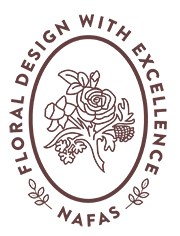 www.devonandcornwallfloralart.orgProgramme detailsClub Name :  Bishopsteignton Flower ClubVenue : Bishopsteignton Community Centre  TQ14 9QLTime : 6:45pm for 7:30pmDateMeeting Title / Competition Title02/03/23Alison Penno06/04/23Ann and Janet Workshop, Hands On11/05/23TBC08/06/23Outing TBC06/07/23Dawn Kingswell03/08/23Social Evening07/09/23Ian Facey-Macleod “Artistic Licence”05/10/23Peter Hepworth talk on “History of Jack’s Patch”02/11/23Jane Haas “Christmas Fabulousness”07/12/23Barbara Clatworthy “Love, Peace and Petals”